Наименование школы по УставуПОЛОЖЕНИЕоб обучении по индивидуальному учебному плану, в том числе об ускоренном обучении, в пределах осваиваемой образовательной программы в (наименование школы по Уставу)Общие положения1.1. Положение об обучении по индивидуальному учебному плану, в том числе об ускоренном обучении, в пределах осваиваемой образовательной программы (дополнительной общеобразовательной программы) в наименование школы по Уставу определяет порядок и условия реализации индивидуальных учебных планов, предоставления обучающимся возможности перехода на ускоренное обучение в целях создания условий для индивидуализации их обучения.1.2.  Настоящее Положение регламентирует возможность обучения по индивидуальному учебному плану, в том числе порядок предоставления и условия освоения обучающимися дополнительных предпрофессиональных общеобразовательных программ в области искусств, общеразвивающих программ в сокращенные сроки (ускоренное обучение) в наименование школы по Уставу и разработано в соответствии и с учетом пункта 3 части 1 статьи 34 Федерального закона от 29.12.2012 № 273-03 «Об образовании в Российской Федерации», Федеральными государственными требованиями к минимуму содержания, структуре и условиям реализации дополнительных предпрофессиональных общеобразовательных программ в области искусства, Приказом Министерства культуры РФ от 02.06.2021 № 754 «Об утверждении Порядка осуществления образовательной деятельности образовательными организациями дополнительного образования со специальными наименованиями «детская школа искусств», «детская музыкальная школа», «детская хоровая школа»,  «детская художественная школа»,  «детская хореографическая школа»,  «детская театральная школа»,  «детская цирковая школа», «детская школа художественных ремесел»,   Приказом Министерства просвещения РФ от 09.11.2018 № 196 «Об утверждении Порядка организации и осуществления образовательной деятельности по дополнительным общеобразовательным программам», Уставом наименование школы по Уставу.1.3. Настоящее Положение является локальным нормативным актом, регламентирующим деятельность наименование школы по Уставу (далее – Школа).2. Перевод обучающихся на ускоренное обучение2.1. Срок освоения дополнительных предпрофессиональных программ установлен для каждой предпрофессиональной программы в Федеральных государственных требованиях и составляет от 4-х до 9-ти лет (в зависимости от возраста обучающихся). Школа может организовать обучение для отдельных категорий обучающихся по индивидуальному учебному плану, в том числе ускоренное обучение в пределах осваиваемой образовательной программы. 2.2. Федеральные государственные требования предусматривают возможность формирования образовательных программ, различных по уровню сложности, что позволяет создать условия для реализации индивидуальных траекторий обучения. Индивидуальный учебный план обеспечивает освоение образовательной программы путем индивидуализации ее содержания и с учетом особенностей и образовательных потребностей конкретного обучающегося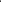 2.3. Ускоренное обучение позволяет освоить дополнительную предпрофессиональную программу в сокращенные сроки по сравнению со сроками, установленными федеральными государственными требованиями, на основе имеющихся у обучающихся знаний, умений и навыков, приобретенных за предшествующий период обучения (непосредственно в Школе или за ее пределами, в том числе в форме самообразования и других формах).2.4. Имеющиеся у ребенка знания, умения и навыки, приобретенные им в Школе, в другой образовательной организации или в форме самообразования, наличие у него творческих и интеллектуальных способностей, а при необходимости и физических данных, могут позволить ему: перейти на ускоренное обучение, в том числе после достижения высоких результатов освоения пройденного учебного материала, подтвержденных промежуточной аттестацией; приступить к освоению образовательной программы не с первого года ее реализации (поступление в образовательную организацию не в первый, а в другие классы, за исключением выпускного, при наличии свободных мест в соответствующем классе по соответствующей образовательной программе).2.5. Сокращение сроков обучения по образовательной программе отражается в индивидуальном плане обучающегося, с перераспределением количества часов по предметам, часов аудиторной и самостоятельной работы, сроков и форм промежуточного и итогового контроля, которое не превышает максимальных значений учебной недельной нагрузки на обучающегося из учебных планов основной образовательной программы с нормативным сроком обучения.4.7. Для определения сроков и видов промежуточной и итоговой аттестации при обучении в сокращенные сроки используются программы, разработанные для предпрофессиональных и общеразвивающих дополнительных образовательных программ с нормативным сроком обучения, с указанием особенностей их освоения в сокращенные сроки.3. Порядок перехода на ускоренное обучение	3.1. Порядок перехода на ускоренное обучение включает зачет учебных предметов или их разделов, изученных в процессе предшествующего обучения и подтвержденных документом об образовании / обучении (свидетельство, справка об обучении или периоде обучения и другие) или изученных в процессе предшествующего самообразования и подтвержденных аттестацией, проводимой Школой.      3.2. Зачет результатов обучения осуществляется в форме перезачета или аттестации. Перезачет и аттестация проводятся по заявлению родителей (законных представителей).3.3. Перезачет - это перенос полученных обучающимся результатов освоения учебных предметов в процессе предшествующего обучения в документы об освоении дополнительной предпрофессиональной программы, реализуемой в Школе (в личное дело, общешкольную (сводную) ведомость, свидетельство). Перезачет осуществляется, в том числе, в случае предоставления справки об обучении (периоде обучения) в другой образовательной организации по соответствующей дополнительной предпрофессиональной программе. Перезачет учебных предметов освобождает обучающегося от необходимости повторного изучения данных учебных предметов.3.4. Аттестация при переходе обучающегося на ускоренное обучение проводится аттестационной комиссией в различных формах (прослушивание, просмотр и других) по решению Педагогического совета Школы для установления уровня подготовки обучающегося в случае, если документы, подтверждающие предшествующее обучение, отсутствуют. При получении положительных оценок обучающийся также освобождается от необходимости повторного изучения соответствующего предмета (предметов), а результаты аттестации фиксируются в документах об освоении дополнительной предпрофессиональной программы.3.5. Решение аттестационной комиссии о зачете учебных предметов оформляется приказом директора Школы.3.6. Если обучающийся по различным причинам не может продолжить обучение по программе с ускоренным сроком обучения, то он имеет право на основании письменного заявления родителей (законных представителей), с новым индивидуальным учебным планом на переходный период перевестись на обучение по соответствующей предпрофессиональной или общеразвивающей дополнительной образовательной программе с нормативным сроком обучения.4.  Особенности реализации индивидуального учебного плана4.1. Индивидуальный учебный план применяется при переходе обучающегося на ускоренное обучение. Индивидуальный учебный план может применяться также для отдельных обучающихся, групп обучающихся в следующих случаях:в целях создания условий, способствующих наиболее эффективной подготовке одаренных обучающихся к поступлению в профессиональные образовательные организации; перезачета часов учебных предметов, освоенных обучающимися в других образовательных организациях, и исключения данных учебных предметов в индивидуальном учебном плане, разработанном для таких обучающихся; реализации адаптированных образовательных программ для обучающихся с ограниченными возможностями, предусматривающих иной режим посещения учебных занятий, нежели режим, установленный общим расписанием; по медицинским показаниям для обучающихся, освобожденных на определенный период времени от посещения некоторых учебных предметов или имеющим пропуски по болезни, и других.4.2. Индивидуальный учебный план разрабатывается, как правило, на один учебный год, либо на иной срок, утвержденный Школой в соответствии с условиями индивидуализации, определенными для конкретного обучающегося.4.3. Заявления от родителей (законных представителей) о переводе на обучение по индивидуальному учебному плану могут приниматься в течение учебного года. 4.4. Индивидуальный учебный план утверждается директором Школы на основании решения педагогического совета Школы.4.5. Перевод на обучение по индивидуальному учебному плану оформляется приказом директора Школы, который доводится до сведения родителей обучающихся (законных представителей).4.6. Администрация Школы осуществляет контроль над освоением обучающимися дополнительных предпрофессиональных и общеразвивающих общеобразовательных программам в области искусств, перешедшими на обучение по индивидуальному учебному плану:- обеспечивает своевременный подбор преподавателей для реализации образовательного процесса по индивидуальному учебному плану;-обеспечивает контроль за их исполнением учебных программ;-осуществляет контроль за своевременным проведением занятий, консультаций, посещением занятий обучающимися.5. Заключительные положения5.1. Настоящее Положение размещается для ознакомления на сайте Школы.ПРИНЯТОПедагогическим советом (наименование школы по Уставу) Протокол  от	             №УТВЕРЖДАЮ	Директор _________ (ФИО)УТВЕРЖДЕНОПриказом (наименование школы по Уставу)	от	         №